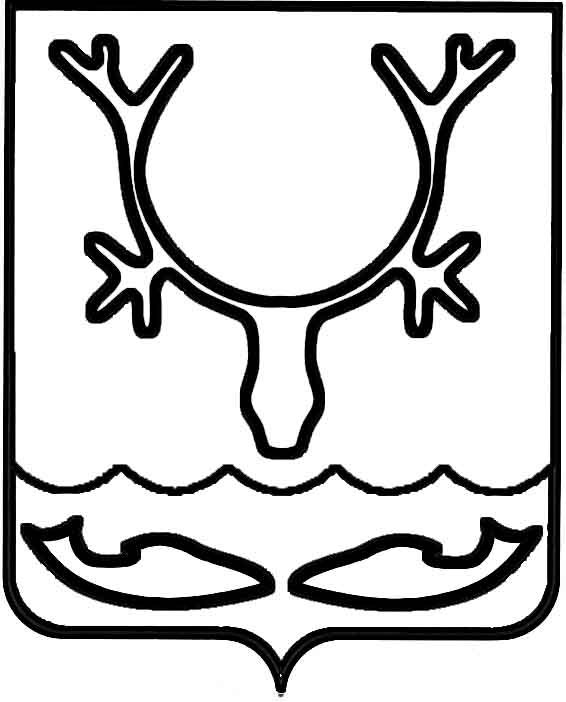 Администрация муниципального образования
"Городской округ "Город Нарьян-Мар"ПОСТАНОВЛЕНИЕО внесении изменения в постановление Администрации МО "Городской округ "Город Нарьян-Мар" от 10.08.2017 № 959В соответствии с Федеральным законом от 24.06.1999 № 120-ФЗ "Об основах системы профилактики безнадзорности и правонарушений несовершеннолетних",                 статьей 5 закона Ненецкого автономного округа от 28.03.2006 № 692-оз                              "Об осуществлении в Ненецком автономном округе отдельных государственных полномочий в сфере деятельности по профилактике безнадзорности и правонарушений несовершеннолетних", в целях осуществления государственных полномочий                           по организации деятельности муниципальной комиссии по делам несовершеннолетних и защите их прав Администрации муниципального образования "Городской округ "Город Нарьян-Мар" и соблюдения требований статьи 32.2 Кодекса Российской Федерации об административных правонарушениях Администрация муниципального образования "Городской округ "Город Нарьян-Мар"П О С Т А Н О В Л Я Е Т:1.	Внести изменение в постановление Администрации МО "Городской округ "Город Нарьян-Мар" от 10.08.2017 № 959 "О назначении уполномоченных должностных лиц на составление протокола об административном правонарушении, предусмотренном частью 1 статьи 20.25 Кодекса Российской Федерации                                       об административных правонарушениях", изложив Приложение в новой редакции согласно Приложению к настоящему постановлению.2.	Должностным лицам принимать меры по выявлению, предупреждению                         и пресечению соответствующих административных правонарушений.3.	Контроль за исполнением настоящего постановления возложить                                       на заместителя главы Администрации МО "Городской округ "Город Нарьян-Мар"             по взаимодействию с органами государственной власти и общественными организациями Анохина Д.В. – председателя комиссии по делам несовершеннолетних и защите их прав муниципального образования "Городской округ "Город Нарьян-Мар".4.	Настоящее постановление вступает в силу со дня его подписания и подлежит официальному опубликованию.Приложениек постановлению Администрациимуниципального образования"Городской округ "Город Нарьян-Мар"от 01.03.2024 № 391"Приложениек постановлению Администрации МО"Городской округ "Город Нарьян-Мар"от 10.08.2017 № 959ПЕРЕЧЕНЬУПОЛНОМОЧЕННЫХ ДОЛЖНОСТНЫХ ЛИЦ НА СОСТАВЛЕНИЕ ПРОТОКОЛАОБ АДМИНИСТРАТИВНОМ ПРАВОНАРУШЕНИИ, ПРЕДУСМОТРЕННОМЧАСТЬЮ 1 СТАТЬИ 20.25 КОДЕКСА РОССИЙСКОЙ ФЕДЕРАЦИИОБ АДМИНИСТРАТИВНЫХ ПРАВОНАРУШЕНИЯХ".01.03.2024№391Глава города Нарьян-Мара О.О. БелакШубина Анна Ивановна– главный специалист (заместитель председателя комиссии) отдела по обеспечению деятельности административной комиссии и комиссии по делам несовершеннолетних и защите их прав правового управления Администрации муниципального образования "Городской округ "Город Нарьян-Мар", заместитель председателя комиссии;Помацуева Анна Юрьевна– специалист (ответственный секретарь комиссии) отдела по обеспечению деятельности административной комиссии и комиссии по делам несовершеннолетних и защите их прав правового управления Администрации муниципального образования "Городской округ "Город Нарьян-Мар", ответственный секретарь комиссии.